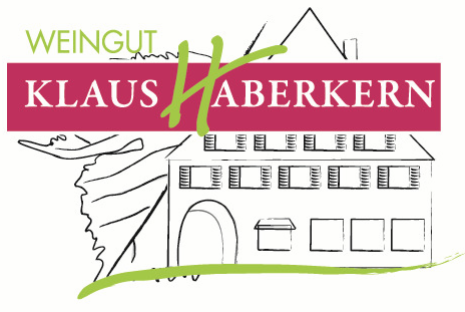 2017erEngel-Sweet-RedHerkunft:		DeutschlandWürttembergRegion UnterlandErlenbacher KaybergJahrgang:		2017Rebsorte: 		Dornfelder, LembergerQualitätsstufe:	Qualitätswein 			ErzeugerabfüllungWeinbeschreibung:Eine süße Versuchung, kräftige hochreife süße Waldfrüchte wie Brombeere und Erdbeere dominieren die Nase. Im Mund fruchtig frisch das von einer tollen süße und einer milden Säure Abgerundet wird. Trinkempfehlung: Kühl servieren. Ein toller Begleiter von Dessertgerichten die mit Früchten und Säurekomponenten zu tun haben. Oder einfach klassisch um einen schönen Sommertag abzurunden.Trinktemperatur: 	8-16°CAnalyse:  			28,7 g/l Restsüße 	4,7 g/l Säure	10,5 % Alkohol					Lagerfähigkeit:  	3-4 Jahre					Bodenart:			Löss-Lehmboden